秧塘水库应急预案进贤县水利综合服务中心编2022年3月一、总则1、编制目的编制《应急预案》是为了提高水库突发事件应对能力，切实做好水库遭遇突发事件的防洪抢险调度和险情抢护工作，力保水库工程安全，最大程度保障人民群众生命安全，减少损失。2、编制依据  《应急预案》的编制依据是《中华人民共和国防洪法》、《中华人民共和国防汛条例》、《水库大坝安全管理条例》等有关法律、法规、规章以及有关技术规范、规程和经批准的水库汛期调度运用计划。3、工作原则《应急预案》以确保人民群众生命安全为首要目标，实行行政首长负责制、统一指挥、统一调度、全力抢险、力保水库工程安全的原则。4、适用范围水库遭遇的突发事件是指水库工程因以下因素导致重大险情：超标准洪水；工程隐患；地震灾害；地质灾害；战争或恐怖事件；其它。本《应急预案》适用于进贤县秧塘水库。二、实施措施1、洪水预报秧塘水库的洪水预报，主要根据降雨径流预报方案，预报来水量，在推算出水库最高水位，为防洪调度提供科学依据。防洪工程监测进入汛期，每日8时向县防办报水位，蓄水量、进出库流量一次；如超过正常高水位，每日8：20时各报一次，如超历史最高水位，则每日2、8、14、20时各报一次。情况危急应随时加报。   3、防洪工程的防护抢险当汛期水位达到44.35米时，大坝安排2人或2人以上在坝上巡逻。发现险情及时上报。当水库水位达到44.85米时，大坝组织4人昼夜巡逻；且组织150人的突击队随时候命。溢洪道固定2人防护。当预报水位将超46.23米时，大坝坝顶加设防洪子堤，防止洪水漫堤。同时通知下游防洪区群众，进行人员财产转移。4、人员转移     若水库出现1、溃坝迹象时。2、紧急溢洪时。3、水位达到44.85米时。下游村庄接到通知后，应听从指挥，有组织地安全转移。建议水库周边村庄向各村庄山上最高点转移。人员转移安置可根据不同的情况，采用不同的办法进行安置。低洼的村庄采取就近就高的原则向高处转移。具体组织工作通知各村村长负责落实。详见副表（1）转移方法：  以敲锣为转移号令。（2）各村确定一名打锣人员，24小时在家待命，并保持24小时开机。锣响后，各村党员干部立即组织群众向指定地点转移。5、救灾防疫灾民安全转移安置后，为保证灾民有饭吃、有衣穿、有医疗、防疫条件，由转移安置领导小组，负责统计灾民食品和生活用品短缺情况，经救灾领导小组和民政部门核实后，组织粮食、商业、供销等部门，将救灾食品和生活用品运到灾区或灾民安置点，由转移安置小组会同受灾乡领导共同负责发放到灾民手中。灾情发生后，南昌市、进贤县人民政府应立即组织卫生、防疫、医药等部门，抽调精干的医务人员，随带医疗药品，组织医疗对，进驻灾民居住安置处防疫治病，保证灾区群众防疫卫生安全，防止疫情发生。水毁工程修复     洪水过后，县水利局要立即组织人员深入灾区，调查水毁工程，一边核实灾情，分析原因；一边进行规划设计，制定水毁工程修复方案，帮助灾民积极开展生产自救，重建家园。三、防洪保障预案为了保障防洪预案决策的实施，各级政府和防汛等有关部门，要切实做好和落实迎战超标准洪水的思想，从组织、物资、队伍、工程技术、水文气象、四通及抢险措施等方面，从早、从实、从严做好防大汛、抗大洪、抢大险、战大灾的各项防汛准备，宁可备而不用，亦不可用时无备，做到有备无患，有备减患。为保证预案的实施，战胜洪水灾害，必须有一定保障条件和措施。组织机构设置县成立了由县委书记任总指挥长的总指挥部，秧塘水库成立了分指挥部，按照统一指挥，分片防守，各司其责，相互支援的原则，共同做好防洪工作。指挥长负责防汛抗洪全面工作。副指挥长协助指挥长的工作，并负责物资、器材等后勤供给工作。    秧塘水库防汛指挥部成员名单指挥长：  县委常委组织部部长    邓之武副指挥长：衙前乡党委书记        邹国兵技术员：  县水利局              邬建江成    员： 揭小敏   胡碧东   彭继龙  汤爱民  吴圳方  万建华 薛  斌   胡小江   王国友   2、技术责任制为了提高防汛指挥决策的科学性，水库调度应发挥技术人员的专长，搞好水库洪水预报，确立技术责任。进贤县水利局安排专业人员负责抗洪抢险指导。对重大决策要组织专家咨询，充分听取专业人员意见，避免和减少失误。抢险突击队根据防汛有关规定，由水库员工7人，衙前乡组织一支50人的抢险队伍，当大坝出现重大险情时，水库防汛指挥分部向县防汛抗旱指挥部报告，由县调动组织参加抢险。秧塘水库转移安置表秧塘水库防汛抢险突击队员名单队   长:    王国友副队长:    乐  文成  员:	王香木  饶有文  饶志勇  饶有福  饶丁山	饶献华  乐细金  艾献良  艾文明  艾才水	艾水才  胡细香  饶志伟  艾国美  艾德文	艾保良  艾国华  艾冬华  艾余良   饶爱平 	艾高平  艾新平  艾细美  冯九多	饶克民	饶和平  饶海印  乐建华  乐建会   王官发	王官旺  王官平  王官斌  王官明	艾贵根	艾永青  艾志青  艾国平  杨细炳	陈金龙	张三平  陈龙基   陈任平  陈金印	陈朝阳	陈恒辉  杨献忠   杨献良  陈任国   杨金贵	王木根  王长荣   王秀山  王国龙   王文兴	王金华  王志军	候阳春  候小忠   候梨花	潘华则   候长林  罗国强  潘会坤   胡保国	候贵彬   候兴旺  夏毛则  张金国   候老毛	胡细官   潘国和  罗有文  潘厂则   候国发	候细龙   潘官宗  候英文  罗新国   潘银宗	罗国印   候青发  潘新付  徐細文   候细结4   确保“四通”    通讯：以固定电话和移动电话建立通讯指挥网络；    通电：衙前乡配足照明设施，确保秧塘水库抗洪抢险全线灯亮；通路：汛前，衙前乡对所辖路段制定方案，组织实施，保障道路畅通；水情雨情网络畅通：在做好上述“三通”的前提下，防汛期间还要确保水雨情网络畅通。有关单位联系电话如下表：5    防汛物料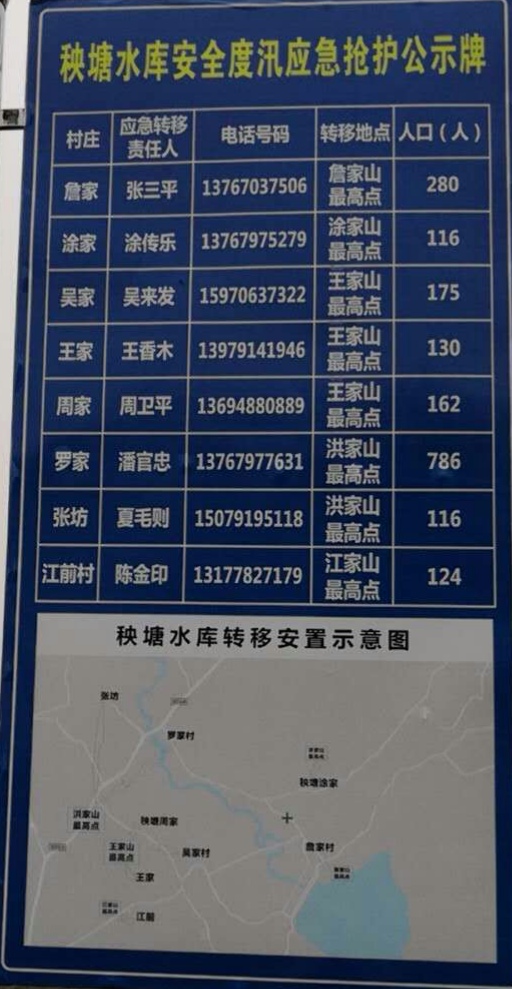 名称姓名职    务电话号码行政责任人邓之武县委常委组织部部长13507919447主管责任人吴 健水利局局长13870928239直接责任人王国友管理点站长13607097459技术责任人邬建江水利局工程师13607067036巡查责任人熊优平巡查员13755688123村 庄 应急转移 责任人电话号码转移地点人口（人）詹家张三平13767037506詹家山最高点280涂家涂传乐13767975279涂家山最高点116吴家吴来发15970637322吴家山最高点175王家王香木13979141946王家山最高点130周家周卫平13694880889王家山最高点162罗家潘官忠13767977631洪家山最高点786张坊夏毛则15079195118洪家山最高点116江前村陈金印13177827179江家山最高点124单位联系电话县防汛指挥部办公室0791-85663525秧塘水库管理站0791-85466036衙前乡0791-85460003名称单位数量存放地点麻袋条1500秧塘水库管理站仓库编织袋条2000秧塘水库管理站仓库砾石M³300秧塘水库老管理房水库管理站在：  1、水位达到44.85时。                2、溢洪道紧急溢洪时。               3、水库大坝出现重大险情时。